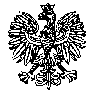 KOMENDA WOJEWÓDZKA POLICJIz siedzibą w RadomiuSekcja Zamówień Publicznychul. 11 Listopada 37/59, 26-600 RadomRadom, dnia 05.08.2021 r.ZP –1049/21INFORMACJA Z OTWARCIA OFERTdotyczy postępowania o udzielenie zamówienia prowadzonego w trybie podstawowym 
na podstawie art. 275 pkt 1 ustawy z dnia 11 września 2019 r. Prawo zamówień publicznych 
(Dz. U. z 2019 r. poz. 2019 z późn. zm.)
pn. „Zakup wraz z dostawą zestawów do pobierania materiału genetycznego – 4300 kpl”
Nr sprawy: 23/21 ID 488845Zamawiający - Komenda Wojewódzka Policji z siedzibą w Radomiu działając na podstawie 
art. 222 ust. 5 ustawy z dnia 11 września 2019 r. Prawo zamówień publicznych (Dz. U. z 2019 r. 
poz. 2019 z późn. zm.) informuje, iż w wyznaczonym przez Zamawiającego terminie, 
tj. do dnia 05.08.2021 r., do godz. 10:00 złożono za pośrednictwem platformy zakupowej dostępnej pod adresem https://platformazakupowa.pl/pn/kwp_radom, następujące oferty:Zamawiający podaje, że informacja z otwarcia ofert została zamieszczona w dniu 
05.08.2021 r. na stronie internetowej prowadzonego postępowania dostępnej pod adresem: https://platformazakupowa.pl/pn/kwp_radom.								             Z poważaniemw/z STARSZY INSPEKTORSekcji Zamówień PublicznychKWP z siedzibą w RadomiuAgnieszka SytaOpracował: Dariusz Duda  Numer ofertyNazwa i adres Wykonawców, 
którzy złożyli oferty w terminieCena ofertybrutto1CRIMAT Sp. z o.o.
Tomaszowice-Kolonia 24, 21-008 Tomaszowice163 430,00 zł